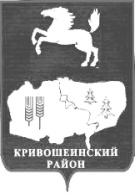 АДМИНИСТРАЦИЯ КРИВОШЕИНСКОГО РАЙОНА РАСПОРЯЖЕНИЕ09.12.2019								                                               № 400-рс. КривошеиноТомской областиОб утверждении плана проверок по контролю в сфере закупок  для муниципальных нужд Кривошеинского района на 2020 год(в редакции распоряжения Администрации Кривошеинского района от 23.06.2020 № 201-р, распоряжения Администрации Кривошеинского района от 11.08.2020 № 237-р)В соответствии со статьей  99 Федерального закона от 05.04.2013 № 44-ФЗ «О контрактной системе в сфере закупок товаров, работ, услуг для обеспечения государственных и муниципальных нужд», Постановлением Администрации Кривошеинского района от 12.09.2014 № 603 «Об утверждении порядка осуществления контроля в сфере закупок товаров, работ, услуг для обеспечения нужд муниципального образования  Кривошеинский район»1.Утвердить план проверок по контролю в сфере закупок  для муниципальных нужд Кривошеинского района на 2020 год, согласно приложению к настоящему распоряжению.2.Разместить настоящее распоряжение на официальном сайте муниципального образования Кривошеинский район в сети «Интернет» и опубликовать в Сборнике нормативных актов Администрации Кривошеинского района.3.Настоящее распоряжение вступает в силу с даты его подписания.4.Контроль за исполнением настоящего распоряжения оставляю за собой.Глава Кривошеинского района(Глава Администрации)							                      	С.А. ТайлашевДушанина О.В.(838251) 2-11-45ДушанинаПрокуратураКрасноярское СПИштанское СПМБОУ «Красноярская СОШ»ПриложениеУТВЕРЖДЕНраспоряжением Администрации Кривошеинского района от 09.12.2019 № 400-рПлан проверок по контролю в сфере закупок  для муниципальных нужд Кривошеинского района на 2020 год№ п/пНаименование субъекта проверкиИНН субъекта проверкиАдрес местонахождения субъекта проверкиПредмет и основания проверкиМесяц начала проведения проверки1Исполнительно-распорядительный орган муниципального образования - Администрация Красноярского  сельского  поселения7009003440636320,Томская область, Кривошеинский район, с. Красный Яр, ул. Советская, 60Предмет: Предупреждение и выявление нарушений законодательства Российской Федерации и иных нормативных правовых актов о контрактной системе в сфере закупок.Основание: пп.3 п.3 ст.99 Федерального закона от 05.04.2013  № 44-ФЗМай